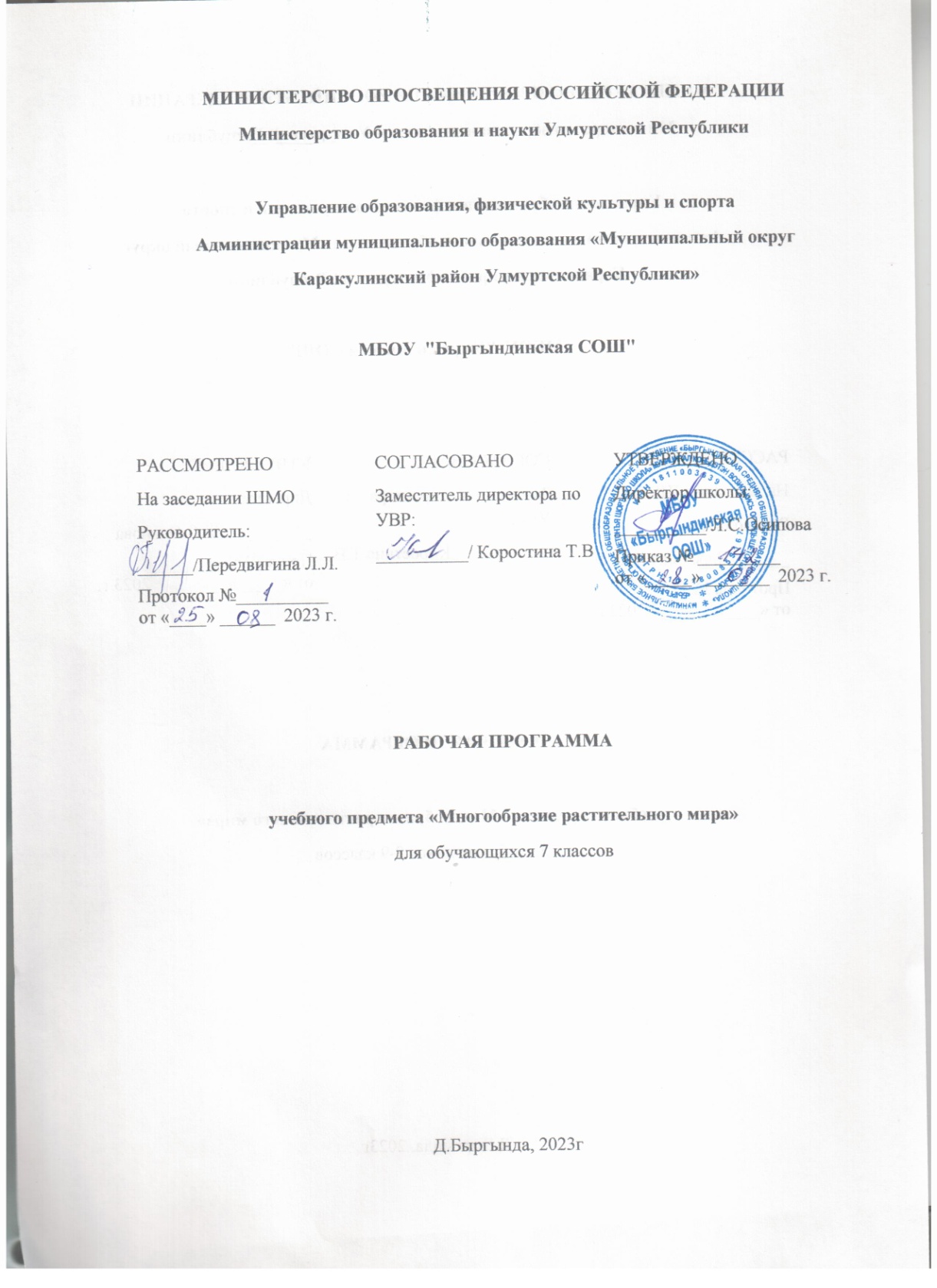 МИНИСТЕРСТВО ПРОСВЕЩЕНИЯ РОССИЙСКОЙ ФЕДЕРАЦИИМинистерство образования и науки Удмуртской Республики‌‌‌ Управление образования, физической культуры и спортаАдминистрации муниципального образования «Муниципальный округ Каракулинский район Удмуртской Республики»МБОУ  "Быргындинская СОШ"РАБОЧАЯ ПРОГРАММАучебного предмета «Многообразие растительного мира»для обучающихся 7 классов Д.Быргында, 2023гПОЯСНИТЕЛЬНАЯ ЗАПИСКАПрограмма курса «Многообразие растительного мира» составлена на основе требований к результатам освоения основной образовательной программы основного общего образования, представленных в ФГОС ООО, а также федеральной рабочей программы воспитания.Программа по курса «Многообразие растительного мира» направлена на формирование естественно-научной грамотности обучающихся и организацию изучения  курса «Многообразие растительного мира»  на деятельностной основе. В курсе учитываются возможности учебного предмета в реализации требований ФГОС ООО к планируемым личностным и метапредметным результатам обучения, а также реализация межпредметных связей естественно-научных учебных предметов на уровне основного общего образования. В программе определяются основные цели изучения биологии на уровне основного общего образования, планируемые результаты освоения программы по биологии: личностные, метапредметные, предметные. Предметные планируемые результаты даны для каждого года изучения биологии.Курс «Многообразие растительного мира»  развивает представления о познаваемости живой природы и методах её познания, позволяет сформировать систему научных знаний о живых системах, умения их получать, присваивать и применять в жизненных ситуациях.Биологическая подготовка обеспечивает понимание обучающимися научных принципов человеческой деятельности в природе, закладывает основы экологической культуры, здорового образа жизни.Целями изучения являются:формирование системы знаний о признаках и процессах жизнедеятельности биологических систем разного уровня организации;формирование системы знаний об особенностях строения, жизнедеятельности организма человека, условиях сохранения его здоровья;формирование умений применять методы биологической науки для изучения биологических систем, в том числе организма человека;формирование умений использовать информацию о современных достижениях в области биологии для объяснения процессов и явлений живой природы и жизнедеятельности собственного организма;формирование умений объяснять роль биологии в практической деятельности людей, значение биологического разнообразия для сохранения биосферы, последствия деятельности человека в природе;формирование экологической культуры в целях сохранения собственного здоровья и охраны окружающей среды.Достижение целей программы по биологии обеспечивается решением следующих задач:приобретение обучающимися знаний о живой природе, закономерностях строения, жизнедеятельности и средообразующей роли организмов, человеке как биосоциальном существе, о роли биологической науки в практической деятельности людей;овладение умениями проводить исследования с использованием биологического оборудования и наблюдения за состоянием собственного организма;освоение приёмов работы с биологической информацией, в том числе о современных достижениях в области биологии, её анализ и критическое оценивание;воспитание биологически и экологически грамотной личности, готовой к сохранению собственного здоровья и охраны окружающей среды.‌Общее число часов, отведенных для изучения курса «Многообразие растительного мира», составляет в 7 классе – 17 часа (1 час в неделю).СОДЕРЖАНИЕ ОБУЧЕНИЯ7 КЛАСС Систематические группы растенийКлассификация растений. Вид как основная систематическая категория. Система растительного мира. Низшие, высшие споровые, высшие семенные растения. Основные таксоны (категории) систематики растений (царство, отдел, класс, порядок, семейство, род, вид). История развития систематики, описание видов, открытие новых видов. Роль систематики в биологии.Низшие растения. Водоросли. Общая характеристика водорослей. Одноклеточные и многоклеточные зелёные водоросли. Строение и жизнедеятельность зелёных водорослей. Размножение зелёных водорослей (бесполое и половое). Бурые и красные водоросли, их строение и жизнедеятельность. Значение водорослей в природе и жизни человека.Высшие споровые растения. Моховидные (Мхи). Общая характеристика мхов. Строение и жизнедеятельность зелёных и сфагновых мхов. Приспособленность мхов к жизни на сильно увлажнённых почвах. Размножение мхов, цикл развития на примере зелёного мха кукушкин лён. Роль мхов в заболачивании почв и торфообразовании. Использование торфа и продуктов его переработки в хозяйственной деятельности человека.Плауновидные (Плауны). Хвощевидные (Хвощи), Папоротниковидные (Папоротники). Общая характеристика. Усложнение строения папоротникообразных растений по сравнению с мхами. Особенности строения и жизнедеятельности плаунов, хвощей и папоротников. Размножение папоротникообразных. Цикл развития папоротника. Роль древних папоротникообразных в образовании каменного угля. Значение папоротникообразных в природе и жизни человека.Высшие семенные растения. Голосеменные. Общая характеристика. Хвойные растения, их разнообразие. Строение и жизнедеятельность хвойных. Размножение хвойных, цикл развития на примере сосны. Значение хвойных растений в природе и жизни человека.Покрытосеменные (цветковые) растения. Общая характеристика. Особенности строения и жизнедеятельности покрытосеменных как наиболее высокоорганизованной группы растений, их господство на Земле. Классификация покрытосеменных растений: класс Двудольные и класс Однодольные. Признаки классов. Цикл развития покрытосеменного растения.Семейства покрытосеменных (цветковых) растений (изучаются три семейства растений по выбору учителя с учётом местных условий, при этом возможно изучать семейства, не вошедшие в перечень, если они являются наиболее распространёнными в данном регионе). Характерные признаки семейств класса Двудольные (Крестоцветные, или Капустные, Розоцветные, или Розовые, Мотыльковые, или Бобовые, Паслёновые, Сложноцветные, или Астровые) и класса Однодольные (Лилейные, Злаки, или Мятликовые). Многообразие растений. Дикорастущие представители семейств. Культурные представители семейств, их использование человеком.Лабораторные и практические работы.Изучение строения одноклеточных водорослей (на примере хламидомонады и хлореллы).Изучение строения многоклеточных нитчатых водорослей (на примере спирогиры и улотрикса).Изучение внешнего строения мхов (на местных видах).Изучение внешнего строения папоротника или хвоща.Изучение внешнего строения веток, хвои, шишек и семян голосеменных растений (на примере ели, сосны или лиственницы).Изучение внешнего строения покрытосеменных растений. Изучение признаков представителей семейств: Крестоцветные (Капустные), Розоцветные (Розовые), Мотыльковые (Бобовые), Паслёновые, Сложноцветные (Астровые), Лилейные, Злаки (Мятликовые) на гербарных и натуральных образцах.Определение видов растений (на примере трёх семейств) с использованием определителей растений или определительных карточек. Развитие растительного мира на ЗемлеЭволюционное развитие растительного мира на Земле. Сохранение в земной коре растительных остатков, их изучение. «Живые ископаемые» растительного царства. Жизнь растений в воде. Первые наземные растения. Освоение растениями суши. Этапы развития наземных растений основных систематических групп. Вымершие растения.Экскурсии или видеоэкскурсии.Развитие растительного мира на Земле (экскурсия в палеонтологический или краеведческий музей). Растения в природных сообществахРастения и среда обитания. Экологические факторы. Растения и условия неживой природы: свет, температура, влага, атмосферный воздух. Растения и условия живой природы: прямое и косвенное воздействие организмов на растения. Приспособленность растений к среде обитания. Взаимосвязи растений между собой и с другими организмами.Растительные сообщества. Видовой состав растительных сообществ, преобладающие в них растения. Распределение видов в растительных сообществах. Сезонные изменения в жизни растительного сообщества. Смена растительных сообществ. Растительность (растительный покров) природных зон Земли. Флора.Растения и человекКультурные растения и их происхождение. Центры многообразия и происхождения культурных растений. Земледелие. Культурные растения сельскохозяйственных угодий: овощные, плодово-ягодные, полевые. Растения города, особенность городской флоры. Парки, лесопарки, скверы, ботанические сады. Декоративное цветоводство. Комнатные растения, комнатное цветоводство. Последствия деятельности человека в экосистемах. Охрана растительного мира. Восстановление численности редких видов растений: особо охраняемые природные территории (ООПТ). Красная книга России. Меры сохранения растительного мира.Экскурсии или видеоэкскурсии.Изучение сельскохозяйственных растений региона. Изучение сорных растений региона.ПЛАНИРУЕМЫЕ РЕЗУЛЬТАТЫ ОСВОЕНИЯ ПРОГРАММЫ ПО КУРСУ «МНОГООБРАЗИЕ РАСИТЕЛЬНОГО МИРА»  НА УРОВНЕ ОСНОВНОГО ОБЩЕГО ОБРАЗОВАНИЯ (БАЗОВЫЙ УРОВЕНЬ)​Освоение курса «Многообразие растительного мира» на уровне основного общего образования должно обеспечить достижение следующих обучающимися личностных, метапредметных и предметных результатов. ЛИЧНОСТНЫЕ РЕЗУЛЬТАТЫЛичностные результаты освоения программы по биологии основного общего образования должны отражать готовность обучающихся руководствоваться системой позитивных ценностных ориентаций и расширение опыта деятельности на ее основе и в процессе реализации основных направлений воспитательной деятельности, в том числе в части:1) гражданского воспитания: готовность к конструктивной совместной деятельности при выполнении исследований и проектов, стремление к взаимопониманию и взаимопомощи;2) патриотического воспитания:отношение к биологии как к важной составляющей культуры, гордость за вклад российских и советских учёных в развитие мировой биологической науки;3) духовно-нравственного воспитания:готовность оценивать поведение и поступки с позиции нравственных норм и норм экологической культуры;понимание значимости нравственного аспекта деятельности человека в медицине и биологии;4) эстетического воспитания:понимание роли биологии в формировании эстетической культуры личности;5) физического воспитания, формирования культуры здоровья и эмоционального благополучия:ответственное отношение к своему здоровью и установка на здоровый образ жизни (здоровое питание, соблюдение гигиенических правил и норм, сбалансированный режим занятий и отдыха, регулярная физическая активность);осознание последствий и неприятие вредных привычек (употребление алкоголя, наркотиков, курение) и иных форм вреда для физического и психического здоровья;соблюдение правил безопасности, в том числе навыки безопасного поведения в природной среде;сформированность навыка рефлексии, управление собственным эмоциональным состоянием;6) трудового воспитания:активное участие в решении практических задач (в рамках семьи, образовательной организации, населенного пункта, края) биологической и экологической направленности, интерес к практическому изучению профессий, связанных с биологией;7) экологического воспитания:ориентация на применение биологических знаний при решении задач в области окружающей среды;осознание экологических проблем и путей их решения;готовность к участию в практической деятельности экологической направленности;8) ценности научного познания:ориентация на современную систему научных представлений об основных биологических закономерностях, взаимосвязях человека с природной и социальной средой;понимание роли биологической науки в формировании научного мировоззрения;развитие научной любознательности, интереса к биологической науке, навыков исследовательской деятельности;9) адаптации обучающегося к изменяющимся условиям социальной и природной среды:адекватная оценка изменяющихся условий;принятие решения (индивидуальное, в группе) в изменяющихся условиях на основании анализа биологической информации;планирование действий в новой ситуации на основании знаний биологических закономерностей.МЕТАПРЕДМЕТНЫЕ РЕЗУЛЬТАТЫМетапредметные результаты освоения программы по биологии основного общего образования, должны отражать овладение следующими универсальными учебными действиями:Познавательные универсальные учебные действия1) базовые логические действия:выявлять и характеризовать существенные признаки биологических объектов (явлений);устанавливать существенный признак классификации биологических объектов (явлений, процессов), основания для обобщения и сравнения, критерии проводимого анализа;с учётом предложенной биологической задачи выявлять закономерности и противоречия в рассматриваемых фактах и наблюдениях, предлагать критерии для выявления закономерностей и противоречий;выявлять дефициты информации, данных, необходимых для решения поставленной задачи;выявлять причинно-следственные связи при изучении биологических явлений и процессов, делать выводы с использованием дедуктивных и индуктивных умозаключений, умозаключений по аналогии, формулировать гипотезы о взаимосвязях;самостоятельно выбирать способ решения учебной биологической задачи (сравнивать несколько вариантов решения, выбирать наиболее подходящий с учётом самостоятельно выделенных критериев).2) базовые исследовательские действия:использовать вопросы как исследовательский инструмент познания;формулировать вопросы, фиксирующие разрыв между реальным и желательным состоянием ситуации, объекта, и самостоятельно устанавливать искомое и данное;формировать гипотезу об истинности собственных суждений, аргументировать свою позицию, мнение;проводить по самостоятельно составленному плану наблюдение, несложный биологический эксперимент, небольшое исследование по установлению особенностей биологического объекта (процесса) изучения, причинно-следственных связей и зависимостей биологических объектов между собой;оценивать на применимость и достоверность информацию, полученную в ходе наблюдения и эксперимента;самостоятельно формулировать обобщения и выводы по результатам проведённого наблюдения, эксперимента, владеть инструментами оценки достоверности полученных выводов и обобщений;прогнозировать возможное дальнейшее развитие биологических процессов и их последствия в аналогичных или сходных ситуациях, а также выдвигать предположения об их развитии в новых условиях и контекстах.3) работа с информацией:применять различные методы, инструменты и запросы при поиске и отборе биологической информации или данных из источников с учётом предложенной учебной биологической задачи;выбирать, анализировать, систематизировать и интерпретировать биологическую информацию различных видов и форм представления;находить сходные аргументы (подтверждающие или опровергающие одну и ту же идею, версию) в различных информационных источниках;самостоятельно выбирать оптимальную форму представления информации и иллюстрировать решаемые задачи несложными схемами, диаграммами, иной графикой и их комбинациями;оценивать надёжность биологической информации по критериям, предложенным учителем или сформулированным самостоятельно;запоминать и систематизировать биологическую информацию.Коммуникативные универсальные учебные действия1) общение:воспринимать и формулировать суждения, выражать эмоции в процессе выполнения практических и лабораторных работ;выражать себя (свою точку зрения) в устных и письменных текстах;распознавать невербальные средства общения, понимать значение социальных знаков, знать и распознавать предпосылки конфликтных ситуаций и смягчать конфликты, вести переговоры;понимать намерения других, проявлять уважительное отношение к собеседнику и в корректной форме формулировать свои возражения;в ходе диалога и (или) дискуссии задавать вопросы по существу обсуждаемой биологической темы и высказывать идеи, нацеленные на решение биологической задачи и поддержание благожелательности общения;сопоставлять свои суждения с суждениями других участников диалога, обнаруживать различие и сходство позиций;публично представлять результаты выполненного биологического опыта (эксперимента, исследования, проекта);самостоятельно выбирать формат выступления с учётом задач презентации и особенностей аудитории и в соответствии с ним составлять устные и письменные тексты с использованием иллюстративных материалов.2) совместная деятельность:понимать и использовать преимущества командной и индивидуальной работы при решении конкретной биологической проблемы, обосновывать необходимость применения групповых форм взаимодействия при решении поставленной учебной задачи;принимать цель совместной деятельности, коллективно строить действия по её достижению: распределять роли, договариваться, обсуждать процесс и результат совместной работы, уметь обобщать мнения нескольких людей, проявлять готовность руководить, выполнять поручения, подчиняться;планировать организацию совместной работы, определять свою роль (с учётом предпочтений и возможностей всех участников взаимодействия), распределять задачи между членами команды, участвовать в групповых формах работы (обсуждения, обмен мнениями, мозговые штурмы и иные);выполнять свою часть работы, достигать качественного результата по своему направлению и координировать свои действия с другими членами команды;оценивать качество своего вклада в общий продукт по критериям, самостоятельно сформулированным участниками взаимодействия, сравнивать результаты с исходной задачей и вклад каждого члена команды в достижение результатов, разделять сферу ответственности и проявлять готовность к предоставлению отчёта перед группой;овладеть системой универсальных коммуникативных действий, которая обеспечивает сформированность социальных навыков и эмоционального интеллекта обучающихся. Регулятивные универсальные учебные действияСамоорганизация:выявлять проблемы для решения в жизненных и учебных ситуациях, используя биологические знания;ориентироваться в различных подходах принятия решений (индивидуальное, принятие решения в группе, принятие решений группой);самостоятельно составлять алгоритм решения задачи (или его часть), выбирать способ решения учебной биологической задачи с учётом имеющихся ресурсов и собственных возможностей, аргументировать предлагаемые варианты решений;составлять план действий (план реализации намеченного алгоритма решения), корректировать предложенный алгоритм с учётом получения новых биологических знаний об изучаемом биологическом объекте;делать выбор и брать ответственность за решение.Самоконтроль, эмоциональный интеллект:владеть способами самоконтроля, самомотивации и рефлексии;давать оценку ситуации и предлагать план её изменения;учитывать контекст и предвидеть трудности, которые могут возникнуть при решении учебной биологической задачи, адаптировать решение к меняющимся обстоятельствам;объяснять причины достижения (недостижения) результатов деятельности, давать оценку приобретённому опыту, уметь находить позитивное в произошедшей ситуации;вносить коррективы в деятельность на основе новых обстоятельств, изменившихся ситуаций, установленных ошибок, возникших трудностей;оценивать соответствие результата цели и условиям;различать, называть и управлять собственными эмоциями и эмоциями других;выявлять и анализировать причины эмоций;ставить себя на место другого человека, понимать мотивы и намерения другого;регулировать способ выражения эмоций.Принятие себя и другихосознанно относиться к другому человеку, его мнению;признавать своё право на ошибку и такое же право другого;открытость себе и другим;осознавать невозможность контролировать всё вокруг;овладеть системой универсальных учебных регулятивных действий, которая обеспечивает формирование смысловых установок личности (внутренняя позиция личности), и жизненных навыков личности (управления собой, самодисциплины, устойчивого поведения).ПРЕДМЕТНЫЕ РЕЗУЛЬТАТЫПредметные результаты освоения программы по биологии к концу обучения в 7 классе:характеризовать принципы классификации растений, основные систематические группы растений (водоросли, мхи, плауны, хвощи, папоротники, голосеменные, покрытосеменные или цветковые);приводить примеры вклада российских (в том числе Н. И. Вавилов, И. В. Мичурин) и зарубежных (в том числе К. Линней, Л. Пастер) учёных в развитие наук о растениях, грибах, лишайниках, бактериях;применять биологические термины и понятия (в том числе: ботаника, экология растений, микология, бактериология, систематика, царство, отдел, класс, семейство, род, вид, жизненная форма растений, среда обитания, растительное сообщество, высшие растения, низшие растения, споровые растения, семенные растения, водоросли, мхи, плауны, хвощи, папоротники, голосеменные, покрытосеменные, бактерии, грибы, лишайники) в соответствии с поставленной задачей и в контексте;различать и описывать живые и гербарные экземпляры растений, части растений по изображениям, схемам, моделям, муляжам, рельефным таблицам, грибы по изображениям, схемам, муляжам, бактерии по изображениям;выявлять признаки классов покрытосеменных или цветковых, семейств двудольных и однодольных растений;определять систематическое положение растительного организма (на примере покрытосеменных, или цветковых) с помощью определительной карточки;выполнять практические и лабораторные работы по систематике растений, микологии и микробиологии, в том числе работы с микроскопом с постоянными (фиксированными) и временными микропрепаратами, исследовательские работы с использованием приборов и инструментов цифровой лаборатории;выделять существенные признаки строения и жизнедеятельности растений, бактерий, грибов, лишайников;проводить описание и сравнивать между собой растения, грибы, лишайники, бактерии по заданному плану, делать выводы на основе сравнения;описывать усложнение организации растений в ходе эволюции растительного мира на Земле;выявлять черты приспособленности растений к среде обитания, значение экологических факторов для растений;характеризовать растительные сообщества, сезонные и поступательные изменения растительных сообществ, растительность (растительный покров) природных зон Земли;приводить примеры культурных растений и их значение в жизни человека, понимать причины и знать меры охраны растительного мира Земли;раскрывать роль растений, грибов, лишайников, бактерий в природных сообществах, в хозяйственной деятельности человека и его повседневной жизни;демонстрировать на конкретных примерах связь знаний по биологии со знаниями по математике, физике, географии, технологии, литературе, и технологии, предметов гуманитарного цикла, различными видами искусства;использовать методы биологии: проводить наблюдения за растениями, бактериями, грибами, лишайниками, описывать их, ставить простейшие биологические опыты и эксперименты;соблюдать правила безопасного труда при работе с учебным и лабораторным оборудованием, химической посудой в соответствии с инструкциями на уроке и во внеурочной деятельности;владеть приёмами работы с информацией: формулировать основания для извлечения и обобщения информации из нескольких источников (2–3), преобразовывать информацию из одной знаковой системыв другую;создавать письменные и устные сообщения, используя понятийный аппарат изучаемого раздела биологии, сопровождать выступление презентацией с учётом особенностей аудитории обучающихся.Содержание курса «Многообразие растительного мира» Введение (1 ч). Растения – наши соседи по планете. Цели задачи и содержание курса. Методы изучения и проведения исследований в мире растений. Понятие «объект исследования, гипотеза». План исследования, цель и задачи исследования. Наблюдение, опыт, эксперимент.Морфология растений (2 ч). Морфологические особенности изучаемого растения. Семена растений, какие они. Разнообразие корней. Какими бывают побеги. Почки-кто они? Эти замечательные листья. листорасположение, структура листа, жилкование, строение цветка и плодов. Легенды о цветах. Экскурсия.Анатомия растений (2 ч). Внутреннее строение растений. Клетка. Органоиды растительной клетки. Клеточное строение листа. Правила работы с лабораторным оборудованием. Работа с живыми объектами.Физиология растений (3 ч). Особенности жизнедеятельности растений. Питание растений. Дыхание. Фотосинтез. Тропизмы. Способы размножения растений. Сезонные изменения в жизни растений. Экскурсия. Фенологические наблюдения за растением ( когда опадают и распускаются листья, период цветения, плодоношения и т.д.)Систематика растений (4 ч). Чем занимается наука систематика? Крестоцветные и розоцветные – кто вы? Бобовые и Пасленовые – кто вы? Сложноцветные – кто вы? Злаковые и Лилейные – кто вы? Загадки о растениях. Угадай растение.Экология растений (1 ч). Экологические особенности произрастания растений. Экологические факторы, оказывающие преимущественное влияние на произрастание данного растения. Географический ареал распространения. Экологический подход к охране редких и исчезающих видов и мест их обитания. Виды растений Московской области, занесенных в Красную книгу.Роль растения в природе и жизни человека (2 ч). Роль растений в природе. Биоценозы, биогеоценозы с участием растений. Роль растения в жизни человека. Культурные растения. Комнатные растения. Лекарственные растения. Съедобные и ядовитые растения. Экскурсия. Растение в литературных и музыкальных произведениях.Оформление проекта и подготовка материалов к защите (2 ч). Подготовка презентации по материалам проекта. Оформление исследовательской работы (титульный лист и т.д.). Защита исследовательской работы (подготовка тезисов, выступления).Тематическое планированиеКалендарно - тематическое планирование  по курсу «Многообразие растительного мира» РАССМОТРЕНОНа заседании ШМОРуководитель:______/Передвигина Л.Л.Протокол №__________от «____» ______  2023 г.СОГЛАСОВАНОЗаместитель директора по УВР:__________/ Коростина Т.ВУТВЕРЖДЕНОДиректор школы:__________/Л.С.ОсиповаПриказ № _________ от «_____» _______  2023 г.№ п/пТемаКоличество часов1Введение12Морфология растений23Анатомия растений24Физиология растений35Систематика растений46Экология растений17Роль растений в природе и жизни человека28Оформление проекта и подготовка материалов к защите2Всего:Всего:17№ урокаНазвание разделаКоличество часов отводимых на освоение каждой темыВведение 11Растения – наши соседи по планете. Экскурсия.Знакомятся с целями, содержанием и задачами курса. Обобщают имеющиеся представления о мире растений, ботанике. Ведут фенологические наблюдениия, собирают материал для отчета по экскурсии.1Морфология растений26Разнообразие корней растенийУглубляют знания по строению и многообразию корней. Рассматривают зоны корня. Работают с различными источниками. Делают сообщения о самых причудливых корнях растений.8Эти замечательные листья. Работа в группах. Изучают структуру листа, жилкование. Используют гербарии, другие источники, определители. Викторина «О чем шепчут листья».Зачем растениям цветы? Работа в группах. Изучают строение цветка. Конкурс «Узнай цветок (соцветие) какого растения и его название по формуле цветка». Рассказывают легенды о цветах.Конкурс рисунков о цветах.1Анатомия растений 211Внутреннее строение растений.Работа в группах. Объясняют правила работы с лабораторным оборудованием. Изучают строение клеток листьев и других частей различных растений. Используют для изучения клеток растений готовые микропрепараты, учатся готовитьмикропрепараты самостоятельно, работают с живыми объектами.112Органоиды растительной клетки.Объясняют строение и значение органоидов растительной клетки. Изучают строение клеток листьев и других частей различных растений. Используют для изучения клеток растений готовые микропрепараты, учатся готовить микропрепаратысамостоятельно, работают с живыми объектами.1Физиология растений 314Особенности жизнедеятельности растений. Как растения дышат.Объясняют как питаются растения, какие вещества необходимы для питания растений, как они передвигаются в растении. Биологическая викторина.16Растения зеленые и не только. ФотосинтезЗначение хлоропластов, хромопластов и лейкопластов. Объясняют, почему цвет листьев и других частей растений в основном зеленый, почему цвет может бытьдругим и почему изменяется в процессе развития и созревания. Опыт обнаружения фотосинтеза (выделения кислорода растениями на свету, крахмальная проба.Знакомятся с комнатными растеними для «северного» и «южного» окна. Практическая работа «Образование органических веществ на свету»18Как размножаются растения.Обсуждают способы размножения растений, многообразие способов. Обсуждают результаты эксперимента «Определение всхожести семян растений». Проведят работы по перевалке и пересадке комнатных растений. Готовят растворов для подкормки комнатных растений. Исследуют влияние температурного режима и влажности на биологическое состояние и фитонцидную активность комнатных растений. Демонстрируют результаты вегетативного размножения комнатных растений по фотоснимкам.Систематика растений 420Чем занимается наука систематика?Объясняют термин «Систематика растений», история появления этой науки, ее основоположники. Основные систематические группы растений.Крестоцветные и розоцветные- кто вы?Выделяют основные признаки семейств крестоцветных и розоцветных растений, их систематическое положение. Изучают цветки и плоды семейств. Используютгербарные образцы. Определяют какие растения семейств крестоцветных ирозоцветных растут в Московской области, в окрестностях п. Обухово и как человек использует эти растения. Викторина «Крестоцветные и розоцветные – кто вы?»122Бобовые и Пасленовые – кто вы?Выделяют основные признаки семейств Бобовые и Пасленовые, их систематическое положение. Изучают цветки и плоды семейств. Используют гербарные образцы.Определяют какие растения семейств Бобовые и Пасленовые растут в Московской области, в окрестностях п. Обухово и как человек использует эти растения. Викторина«Бобовые и Пасленовые – кто вы?»123Сложноцветные- кто вы?Выделяют основные признаки семейства Сложноцветные, его систематическое положение. Изучают цветки семейства. Используют гербарные образцы. Определяют какие растения семейства Сложноцветные растут в Московской области, в окрестностях п. Обухово и как человек использует эти растения. Викторина«Сложноцветные – кто вы?»124Злаковые и Лилейные- кто вы?Выделяют основные признаки семейств Лилейные и злаковые, их систематическое положение. Изучают цветки и плоды семейств. Используют гербарные образцы.Определяют какие растения семейств Лилейные и злаковые растут в Московской области, в окрестностях п. Обухово и как человек использует эти растения. Викторина«Злаковые и Лилейные – кто вы?»Экология растений 126Экологический подход к охране редких и исчезающих видов и мест их обитанияРаботают с Красной книгой по изучению флоры, разрабатывают рефераты и проекты на тему о мире растений. Экскурсия. Сбор материала об экологических проблемах нашей местности. Выполняют фенологические наблюдения за растениями-индикаторами, ведут дневник, готовят отчет об экологическом состоянии в п. Обухово и его окрестностях.1Роль растения в природе и жизни человека 228Роль растений в природе. Биоценозы, биогеоценозы с участием растений.Анализируют и сравнивают экологические факторы. Отрабатывают навыки в поиске информации из различных источников. Характеризуют абиотические, биотические и антропогенные факторы, их влияние на растения.129Роль растения в жизни человека.Культурные растения. Выясняют какие культурные растения выращивают в Московской области, в окрестностях п. Обухово. Комнатные растения. Лекарственные растения. Съедобные и ядовитые растения. Ведут фенологические наблюдения в ходе экскурсии. Отрабатывают навыки в работе с различными источниками информации.1Оформление проекта и подготовка материалов к защите 233Подготовка к защите проектов.Выполняют защиту разработанных проектов, рефератов134Защита проектов.Выполняют защиту разработанных проектов, рефератов1